Návrh na výpůjčku pozemkuPříloha:snímek katastr. mapy se zákresem plochyplnou moc – v případě zastupování navrhovatelepodnikatelský záměru reklam okótovaný technický nákres, fotografii (vizualizaci) 								_________________________________								                      Podpis*nepovinný údaj – slouží pro efektivnější komunikaci se žadatelem při vyřizování žádostiSprávcem osobních údajů je statutární město Ostrava, městský obvod Moravská Ostrava a Přívoz, IČ 00845451, se sídlem nám. Dr. E. Beneše 555/6, 729 29 Ostrava (posta@moap.ostrava.cz). Zpracování je prováděno prostřednictvím zaměstnanců zařazených do Úřadu městského obvodu Moravská Ostrava a Přívoz za účelem administrace žádosti, vč. projednání v příslušných orgánech městského obvodu, uzavření příslušného smluvního vztahu a jeho realizace. Další informace            o zpracování Vašich osobních údajů, jakož i o totožnosti pověřence pro ochranu osobních údajů, Vašich právech a způsobech jejich uplatnění, naleznete na stránce https://gdpr-moap.ostrava.cz. 	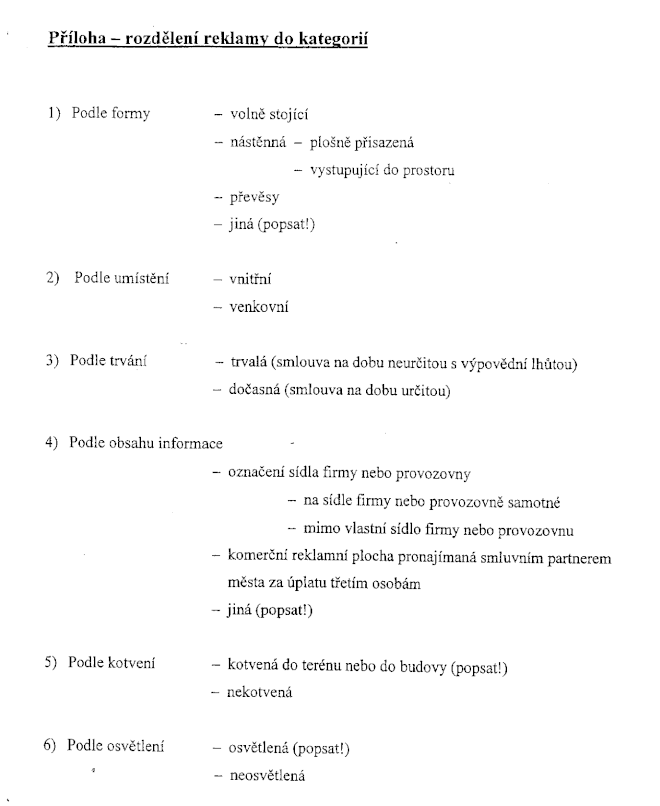 Katastrální území:Číslo parcely:Ulice – lokalita:Účel výpůjčky:Doba trvání výpůjčky:Identifikace osob:jméno, příjmení, datum narození,bydliště, (obchodní jméno, sídlo, IČ)Vyřizuje:Telefonní kontakt*:Emailová adresa*: